№ п/пНаименование товара, работ, услугЕд. изм.Кол-воТехнические, функциональные характеристикиТехнические, функциональные характеристики№ п/пНаименование товара, работ, услугЕд. изм.Кол-воПоказатель (наименование комплектующего, технического параметра и т.п.)Описание, значение1.МФ 5.37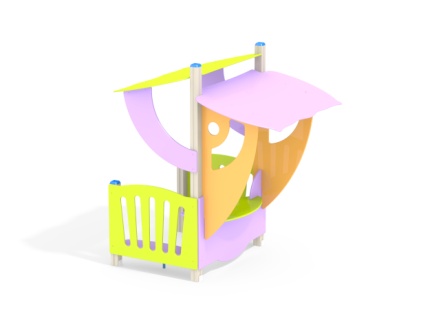 шт.11.МФ 5.37шт.1Высота  (мм) 2535(± 10мм)1.МФ 5.37шт.1Длина  (мм)2200(± 10мм)1.МФ 5.37шт.1Ширина  (мм) 2000(± 10мм)1.МФ 5.37шт.1Применяемые материалы Применяемые материалы 1.МФ 5.37шт.1Декоративные  фанерные элементыводостойкая фанера марки ФСФ сорт не ниже 2/2 толщиной не менее 15 мм (± 2мм) все углы фанеры должны быть закругленными, радиус не менее 20мм, ГОСТ Р 52169-2012. 1.МФ 5.37шт.1СтолбыВ кол-ве 4 шт. клееного деревянного  бруса, сечением не менее 100х100 мм и имеющими скругленный профиль с канавкой  посередине. Сверху столбы должны заканчиваться пластиковой  заглушкой синего цвета в форме четырехгранной усеченной пирамиды.Снизу столбы должны оканчиваться металлическими оцинкованными  подпятниками выполненным из листовой стали толщиной не менее 4мм и трубы диаметром не менее 42мм и толщиной стенки 3.5мм, подпятник должен заканчиваться монтажным круглым фланцем, выполненным из стали толщиной не менее 3мм, которые бетонируются в землю.1.МФ 5.37шт.1ПерекладинаВ кол-ве 2 шт. должны быть выполнены  из металлической трубы диметром не менее 33 мм и толщиной стенки 3.5мм с двумя штампованными ушками, выполненными из листовой стали толщиной не менее 4мм, под 4 самореза.1.МФ 5.37шт.1Стенки боковыеВ кол-ве 2 шт. выполнены из фанеры толщиной не менее 21 мм и  имеют овальные прорези.1.МФ 5.37шт.1Стенка передняяВ кол-ве 1 шт. выполнены из фанеры толщиной не менее 24 мм с фигурной формой.1.МФ 5.37шт.1СтоликВ кол-ве 1 шт. должен быть выполнены из влагостойкой фанеры марки ФСФ сорт не ниже 2/2 и толщиной не менее 24 мм. Имеет запилы–пазы с торцов.1.МФ 5.37шт.1СкамейкиВ кол-ве 2 шт, должны быть выполнено из влагостойкой фанеры марки ФСФ сорт не ниже 2/2 и толщиной не менее 24 мм. Опирающиеся на закладные элементы диаметром не менее 33 мм.1.МФ 5.37шт.1Крыша-навесВ кол-ве 2 шт. должны быть выполнены из влагостойкой фанеры марки ФСФ сорт не ниже 2/2  толщиной не менее 15 и 24 мм.  Должны состоять из двух навесов (15 мм), опирающихся на две полуарки-подставки (24 мм) с одной стороны, и на две опорные стенки (24 мм) с арочными прорезями с другой стороны беседки.1.МФ 5.37шт.1МатериалыКлееный деревянный брус  и деревянные бруски должны быть выполнены из сосновой древесины, подвергнуты специальной обработке и сушке до мебельной влажности 7-10%, тщательно отшлифованы  со всех сторон и покрашены в заводских условиях профессиональными двух компонентными красками. Влагостойкая фанера должна быть  марки ФСФ сорт не ниже 2/2, все углы фанеры должны быть закругленными, радиус не менее 20мм, ГОСТ Р 52169-2012 и окрашенная двухкомпонентной краской, специально предназначенной для применения на детских площадках, стойкой к сложным погодным условиям, истиранию, устойчивой к воздействию ультрафиолета и влаги. Металл покрашен полимерной порошковой краской. Заглушки пластиковые, цветные. Все метизы оцинкованы.1.МФ 5.37шт.1ОписаниеБеседка состоит из двух ограждений, стенки со столиком, двух крыш-навесов под одной из которых установлены 2 скамейки, опирающиеся на металлические закладные элементы.